KONKURS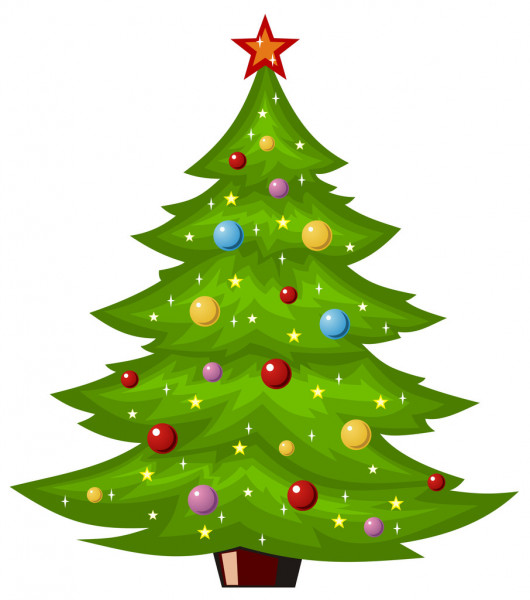 Serdecznie zapraszamy rodziców i dzieci do udziału w konkursie „Najciekawsza ozdoba choinkowa”     Prace prosimy przynosić i wieszać na naszej przedszkolnej choince w korytarzu przedszkola.  Konkurs trwa od 12.12.2022 do 19.12.2022 r. Rozstrzygnięcie konkursu i wręczenie nagród nastąpi 22.12.2022 roku.  Organizator konkursu:Anna WarneckaKatarzyna JędroszakRegulamin konkursu „Najciekawsza ozdoba choinkowa”Cele konkursu:1. Kultywowanie tradycji związanych ze Świętami Bożego Narodzenia. 2. Rozwijanie wyobraźni oraz pobudzanie aktywności twórczej uczestników. 3. Rozwijanie wrażliwości estetycznej i zdolności manualnych. 4. Stworzenie możliwości prezentacji własnych dokonań twórczych.Uczestnicy/ Kategorie wiekowe:  1. Konkurs adresowany jest do dzieci przedszkolnych   2. Prace oceniane będą w kategoriach wiekowych I grupa - trzylatki II grupa – czterolatki III grupa – pięciolatki3. Każdy uczestnik Konkursu wyraża zgodę na przetwarzanie swoich danych osobowych 
    i wizerunku na potrzeby przeprowadzenia konkursu (m.in. opublikowanie imienia 
    i nazwiska oraz zdjęcia na stronie internetowej przedszkola). 4. Udział w konkursie jest jednoznaczny z udzieleniem Organizatorowi prawa do     nieodpłatnego wykorzystywania prac na potrzeby konkursu.Prace konkursowe: 1. Tematem konkursu jest: Najciekawsza ozdoba choinkowa. 2. Przez ozdobę choinkową rozumie się: bombki, łańcuchy i dowolne tradycyjne ozdoby      wiszące. 3. Technika wykonania – dowolna. 4. Przykładowe materiały plastyczne: tkanina, filc, wełna, akcesoria pasmanteryjne, wstążki,     papier, bibuła, farby, słoma, koraliki, brokat, kordonek, etc. 5. Wymogi techniczne wykonania prac: - każda ozdoba musi mieć przytwierdzoną zawieszkę,     sznureczek lub haczyk umożliwiający zawieszenie na choince. 6. Prace wieszamy na choince w korytarzu przedszkola. Do każdej pracy należy     dołączyć metryczkę zawierającą: imię, nazwisko, wiek i grupę autora.Termin składania pracPrace należy wieszać na choince przedszkolnej w korytarzu przedszkola od 12.12.2022 do 19.12.2022r.Rozstrzygnięcie konkursu i nagrody Oceny prac konkursowych dokona Komisja powołana przez Organizatora. Decyzje komisji będą ostateczne i nieodwołalne. Przy ocenie prac będą brane pod uwagę następujące kryteria: - nawiązanie do tradycji Bożego Narodzenia - pomysłowość - estetyka wykonania - wkład pracy - samodzielność dzieci w wykonaniu. 3. Komisja wyłoni laureatów w kategoriach wymienionych w pkt. III. 4. Wyniki Konkursu ogłoszone zostaną 22 grudnia 2022 r. na spotkaniu świątecznym 
w przedszkolu.